TANTÁRGYI ADATLAPTantárgyleírásAlapadatokTantárgy neve (magyarul, angolul)  ● Azonosító (tantárgykód)BMEEPA tantárgy jellegeKurzustípusok és óraszámokTanulmányi teljesítményértékelés (minőségi értékelés) típusaKreditszám TantárgyfelelősTantárgyat gondozó oktatási szervezeti egységA tantárgy weblapja A tantárgy oktatásának nyelve  / angolA tantárgy tantervi szerepe, ajánlott féléveKözvetlen előkövetelmények Erős előkövetelmény:Gyenge előkövetelmény:Párhuzamos előkövetelmény:Kizáró feltétel (nem vehető fel a tantárgy, ha korábban teljesítette az alábbi tantárgyak vagy tantárgycsoportok bármelyikét):A tantárgyleírás érvényességeJóváhagyta az Építészmérnöki Kar Tanácsa, érvényesség kezdete Célkitűzések és tanulási eredmények Célkitűzések Tanulási eredmények A tantárgy sikeres teljesítésével elsajátítható kompetenciákTudás – a KKK 7.1.1.a pontja szerint:Képesség – a KKK 7.1.1.b pontja szerint:Attitűd – a KKK 7.1.1.c pontja szerint:Önállóság és felelősség – a KKK 7.1.1.d pontja szerint:Oktatási módszertan Tanulástámogató anyagokSzakirodalomJegyzetek Letölthető anyagok Tantárgy tematikájaElőadások tematikája1. Történeti előzmények. 2. Elmélet és történet a 20. században.3. A modern meghatározó értelmezései: Riegl, Loos, Corbusier.4. Modern keretfogalmak: tudomány, technika művészet, jövő. 5. Modern építészettörténetek.6. A technika rombolása, modern diktatúrák és azután. Neo-technicizmus, totális utópiák Banham, Archigram.7. A történelem szerepe. Vulgáris modern, vulgáris történeti.8. Spontán, népi, archaikus, globális. Strukturalizmus, akcidencizmus. 9. Dogmatikus neo-izmusok.10. Település és város a huszadik században.11. A modern történetén túl, kritika, antológia, tematika. Jelenlét és jelentés. Poétika, dekonstrukció fenomenológia, hermeneutika.12. ÖsszefoglalásGyakorlati órák tematikája--TantárgyKövetelmények A Tanulmányi teljesítmény ellenőrzése ÉS értékeléseÁltalános szabályok Teljesítményértékelési módszerekTeljesítményértékelések részaránya a minősítésbenÉrdemjegy megállapítás Javítás és pótlás A tantárgy elvégzéséhez szükséges tanulmányi munka Jóváhagyás és érvényességJóváhagyta az Építészmérnöki Kar Tanácsa, érvényesség kezdete 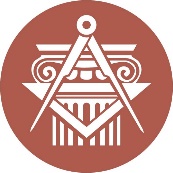 BUDAPESTI MŰSZAKI ÉS GAZDASÁGTUDOMÁNYI EGYETEMÉPÍTÉSZMÉRNÖKI KARkurzustípusheti óraszámjellegelőadás (elmélet)gyakorlatlaboratóriumi gyakorlatneve: - Dr. Pazár Béla – c. egyetemi tanárbeosztása: - Dr. Pazár Béla – c. egyetemi tanárelérhetősége: - Dr. Pazár Béla – c. egyetemi tanárszorgalmi időszakban végzett teljesítményértékelésekrészarányVizsgaösszesen:∑100%tevékenységóra / félévrészvétel a kontakt tanórákonkijelölt tananyag önálló elsajátítása / tanulmányok írása, felkészülésösszesen:∑ 